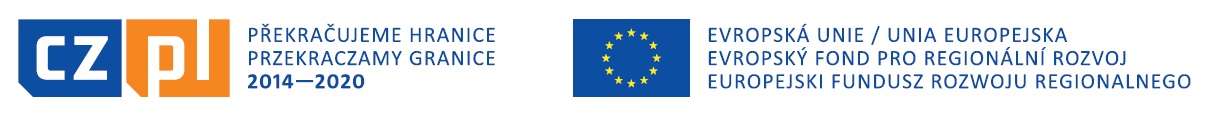 załącznik nr 1 do umowy nr SM.272……………………FORMULARZ OFERTOWYLp.Przedmiot zamówieniaj.m.Cena nettoIlośćWartość nettoWartość brutto1.Projektor laserowy 4K szt.12.Ekran projekcyjnyszt.1RAZEMRAZEMRAZEMRAZEMRAZEM